KARNATAK UNIVERSITY, DHARWAD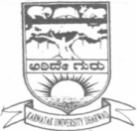 “University with Potential for Excellence’”UGC-UPE HDU IIIPavate Nagar, Dharwad-580 003Karnataka-IndiaRef No: KU/UGC-UPE/HDU III/2016-17/				          	       Date: 14-11-2016NOTICEApplications are invited for the position of Project Fellows to work in the departments of Social Work, Journalism and Psychology under UGC-UPE HDU III for four months on Temporary Basis. Applicants should possess Post-Graduate Degree in respective discipline and experience of conducting field work. The monthly honorarium /salary for the project fellow are Rs. 16,000 + HRA (for NET) and Rs. 14000 + HRA (for non NET) as per UGC norms.The interested candidates should submit their Application and Curriculum Vitae along with Marks Cards and Relevant Certificates to respective Chairman/Co-ordinator of the Department On or Before 25-11-2016 and appear for the interview on 28-11-2016 at 11.00 am in the P.G. Department of Sociology, Ground Floor, Vidhya Soudha, Karnatak University, Pavatenagar, Dharwad-580003 with all original marks cards and experience certificates. Incomplete applications submitted by the candidates will not be considered for the interview.The total number of Project Fellows required as follows:Copy to:The Chairman/Co-ordinator, P. G. Department of Master of Social Work/Journalism, KUDSl. No Name of the Department Required Number of Project FellowsMaster of Social Work03Mass communication & Journalism02Psychology(re-advertisement)01TotalTotal06